ANEXO I - Formato SNII-Registro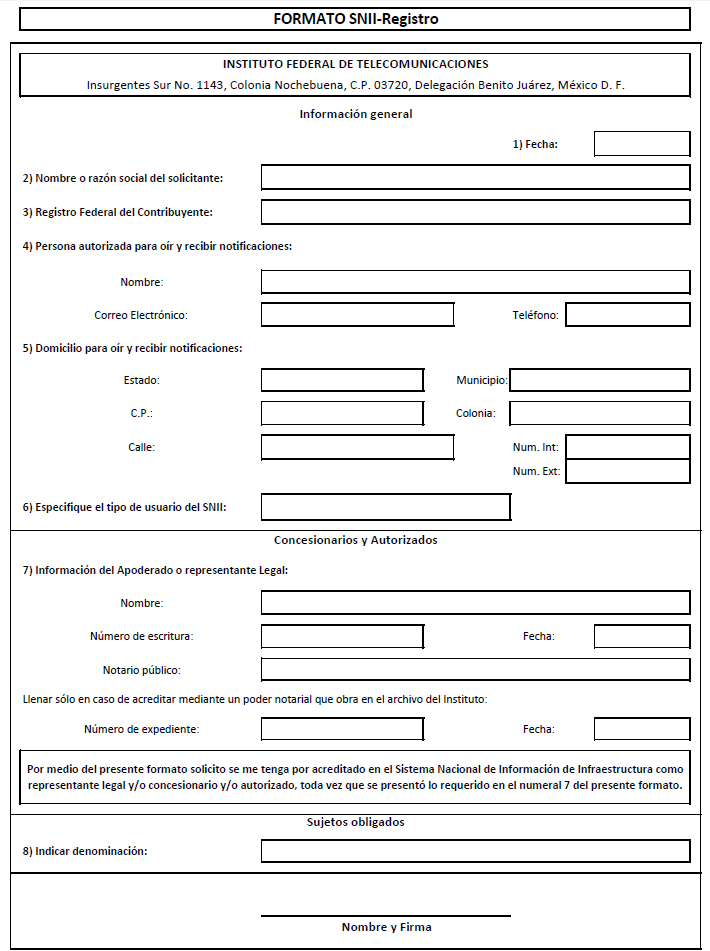 